Estado do Rio Grande do Sul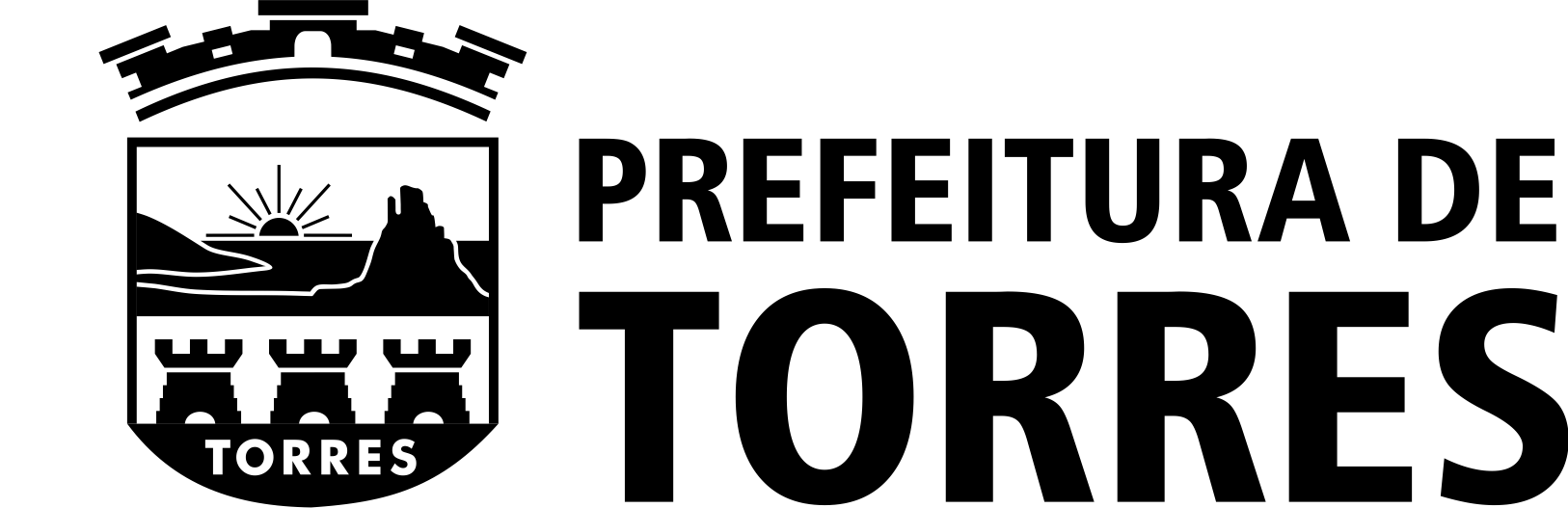 Poder Executivo do Município de TorresERRATAA Prefeitura Municipal de Torres, localizada na Rua José Antônio Picoral, nº 79, Bairro Centro, Torres/RS, torna público para conhecimento dos interessados que RETIFICA o edital de Modalidade: CONCORRENCIA nº 186/2020 – Tipo: EMPREITADA POR MENOR PREÇO GLOBAL - Objeto: CONTRATAÇÃO DE EMPRESA ESPECIALIZADA PARA PRESTAÇÃO DE SERVIÇOS DE REFORMA E AMPLIAÇÃO DA EMEI SÃO FRANCISCO DE ASSIS, INCLUINDO FORNECIMENTO DE MATERIAL. “EXCLUINDO” da planilha orçamentaria a descrição logo abaixo do item 8.1.9. “Revestimento cerâmico...” e “ALTERANDO” o valor do item 8.2.5, ONDE SE LÊ: “R$ 12,04”. LEIA-SE: “R$ 10,04 sem BDI,” no item 16.7, ONDE SE LÊ: “Caixa d’água -1x10.000L e 1x12.000L,” LEIA-SE: “Caixa d’água – 2x10.000L”, o valor do Preço Orçado (PO), ONDE SE LÊ: “...R$ 2.010.559,13...”. LEIA-SE: “...R$ 2.010.355,72...”, alterando também a data de abertura que passa a ser no dia 16/09/2020 às 14:00hs. - Os interessados deverão considerar está errata, mantendo-se os demais dispositivos do Edital. Maiores informações: no horário das 13hs às 18hs de segundas a sextas feiras, conforme Decreto Municipal nº 72/2020, artigo 15 e através do e-mail gerlicitacao@torres.rs.gov.brCarlos Alberto Matos de SouzaPrefeito municipal 